Карточка №2Путешественник, флористПутешественник, флорист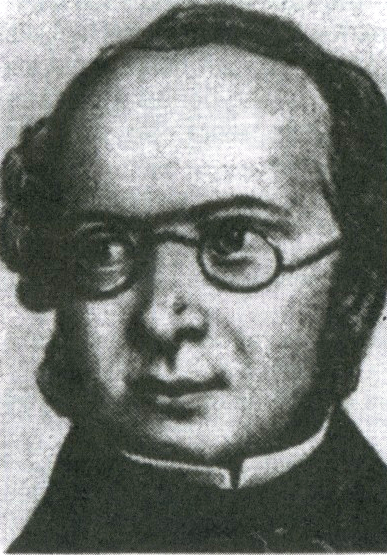 Ф.И.ОАлександр Андреевич БунгеГоды жизни1803-  1890 ОткрытияСовершил поездку по маршруту: «…через р.Катунь на р.Чуя, в Курайскую и Чуйскую степь, через Курайский хребет и р.Улаган на р.Чулышман и Телецкое озеро».Собрал 1600 видов растений.Провел измерения высот и внес изменения имевших карт.Провел ботаническое обследование правого берега р.Чуи, верховьев р. Башкауса и Чулышмана. Труды«Путешествие по Алтайским горам и джунгарской Киргизской степи»(1993)